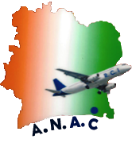 Autorité Nationale de l’Aviation Civilede Côte d’IvoireFORMULAIRE DEDEMANDE D’ASSIGNATION D’ADRESSE24 BITS – MODE S/ACASFORMULAIRE DEDEMANDE D’ASSIGNATION D’ADRESSE24 BITS – MODE S/ACASRENSEIGNEMENTS SUR LE DEMANDEURRENSEIGNEMENTS SUR LE DEMANDEURRENSEIGNEMENTS SUR LE DEMANDEURNom du demandeur :Adresse :Boite Postale :Email :Téléphone :Fax :PRESENTATION DE L’AERONEFPRESENTATION DE L’AERONEFPRESENTATION DE L’AERONEFImmatriculation de l’aéronef :TU - TU - Type d’aéronef :DESCRIPTION DE L’INSTALLATION RELATIVE AU TRANSBONDEUR DE BORDDESCRIPTION DE L’INSTALLATION RELATIVE AU TRANSBONDEUR DE BORDDESCRIPTION DE L’INSTALLATION RELATIVE AU TRANSBONDEUR DE BORDNombre d’antennes hautes :Nombre d’antennes basses :Premier transpondeurPremier transpondeurPremier transpondeurAppellation commerciale : Appellation commerciale : Part number : Si le transpondeur est mode S, compléter les champs suivants :Si le transpondeur est mode S, compléter les champs suivants :Si le transpondeur est mode S, compléter les champs suivants :Niveau du transpondeur : Niveau du transpondeur : Nombre d’antennes : Diversité d’antennes de l’installation d’aéronefDiversité d’antennes de l’installation d’aéronef Oui                                NonLe transpondeur est-il associé à un système TCAS ?Le transpondeur est-il associé à un système TCAS ? Oui                                NonSi oui, l’antenne inférieure est-elle directionnelle ?Si oui, l’antenne inférieure est-elle directionnelle ? Oui                                NonDeuxième transpondeurDeuxième transpondeurDeuxième transpondeurAppellation commerciale : Appellation commerciale : Part number : Si le transpondeur est mode S, compléter les champs suivants :Si le transpondeur est mode S, compléter les champs suivants :Si le transpondeur est mode S, compléter les champs suivants :Niveau du transpondeur : Niveau du transpondeur : Nombre d’antennes : Diversité d’antennes de l’installation d’aéronefDiversité d’antennes de l’installation d’aéronef Oui                                NonLe transpondeur est-il associé à un système TCAS ?Le transpondeur est-il associé à un système TCAS ? Oui                                NonSi oui, l’antenne inférieure est-elle directionnelle ?Si oui, l’antenne inférieure est-elle directionnelle ? Oui                                NonNom et fonction du demandeur :Nom et fonction du demandeur :Signature et date :Nom de l’inspecteur :Nom de l’inspecteur :Signature et date :Autorité Nationale de l’Aviation Civilede Côte d’IvoireFORMULAIRE DEDEMANDE D’ASSIGNATION D’ADRESSE24 BITS – SATCOMFORMULAIRE DEDEMANDE D’ASSIGNATION D’ADRESSE24 BITS – SATCOMFORMULAIRE DEDEMANDE D’ASSIGNATION D’ADRESSE24 BITS – SATCOMFORMULAIRE DEDEMANDE D’ASSIGNATION D’ADRESSE24 BITS – SATCOMRENSEIGNEMENTS SUR LE DEMANDEURRENSEIGNEMENTS SUR LE DEMANDEURRENSEIGNEMENTS SUR LE DEMANDEURRENSEIGNEMENTS SUR LE DEMANDEURRENSEIGNEMENTS SUR LE DEMANDEURNom du demandeur :Adresse :Boite Postale :Email :Téléphone :Fax :PRESENTATION DE L’AERONEFPRESENTATION DE L’AERONEFPRESENTATION DE L’AERONEFPRESENTATION DE L’AERONEFPRESENTATION DE L’AERONEFImmatriculation de l’aéronef :TU- TU- TU- TU- Type d’aéronef :EQUIPEMENTS DE COMMUNICATIONEQUIPEMENTS DE COMMUNICATIONEQUIPEMENTS DE COMMUNICATIONEQUIPEMENTS DE COMMUNICATIONEQUIPEMENTS DE COMMUNICATIONDescription de la station terrienne de l’aéronef (Aircraft Earth Station)Description de la station terrienne de l’aéronef (Aircraft Earth Station)Description de la station terrienne de l’aéronef (Aircraft Earth Station)Description de la station terrienne de l’aéronef (Aircraft Earth Station)Description de la station terrienne de l’aéronef (Aircraft Earth Station)Classe de l’AES : Classe de l’AES : Classe de l’AES : Classe de l’AES : Classe de l’AES : LNA : DPX : DPX : DPX : HPA : BSU : RFU : RFU : RFU : SDU : ANT 1 : ANT 1 : ANT 2 : ANT 2 : ANT 2 : Commentaires éventuels :Commentaires éventuels :Commentaires éventuels :Commentaires éventuels :Commentaires éventuels :Nom et fonction du demandeur :Nom et fonction du demandeur :Nom et fonction du demandeur :Signature et date :Signature et date :Nom de l’inspecteur :Nom de l’inspecteur :Nom de l’inspecteur :Signature et date :Signature et date :Autorité Nationale de l’Aviation Civilede Côte d’IvoireFORMULAIRE DEDEMANDE D’ASSIGNATION D’ADRESSE24 BITS – TFTSFORMULAIRE DEDEMANDE D’ASSIGNATION D’ADRESSE24 BITS – TFTSRENSEIGNEMENTS SUR LE DEMANDEURRENSEIGNEMENTS SUR LE DEMANDEURRENSEIGNEMENTS SUR LE DEMANDEURNom du demandeur :Adresse :Boite Postale :Email :Téléphone :Fax :PRESENTATION DE L’AERONEFPRESENTATION DE L’AERONEFPRESENTATION DE L’AERONEFImmatriculation de l’aéronef :TU- TU- Type d’aéronef :DESCRIPTION DES INSTALLATIONS TFTSDESCRIPTION DES INSTALLATIONS TFTSDESCRIPTION DES INSTALLATIONS TFTSRéférence des équipementsRéférence des équipementsRéférence des équipementsANTENNE : ANTENNE : DUPLEXEUR : RECEPTEUR/EMMETEUR : RECEPTEUR/EMMETEUR : MODEM : Commentaires éventuels :Commentaires éventuels :Commentaires éventuels :Nom et fonction du demandeur :Nom et fonction du demandeur :Signature et date :Nom de l’inspecteur :Nom de l’inspecteur :Signature et date :Autorité Nationale de l’Aviation Civilede Côte d’IvoireFORMULAIRE DEDEMANDE D’ASSIGNATION D’ADRESSE24 BITS – STATION SOLFORMULAIRE DEDEMANDE D’ASSIGNATION D’ADRESSE24 BITS – STATION SOLRENSEIGNEMENTS SUR LE DEMANDEURRENSEIGNEMENTS SUR LE DEMANDEURRENSEIGNEMENTS SUR LE DEMANDEURNom du demandeur :Adresse :Boite Postale :Email :Téléphone :Fax :PRESENTATION DE LA STATIONPRESENTATION DE LA STATIONPRESENTATION DE LA STATIONUtilisation mode S :Utilisation mode S : Oui                                NonUtilisation SATCOM :Utilisation SATCOM : Oui                                NonUtilisation TFTS :Utilisation TFTS : Oui                                NonLocalisation de la stationStation mobile :Localisation de la stationStation mobile : Oui                                NonCommentaires éventuels :Commentaires éventuels :Commentaires éventuels :Nom et fonction du demandeur :Nom et fonction du demandeur :Signature et date :Nom de l’inspecteur :Nom de l’inspecteur :Signature et date :Autorité Nationale de l’Aviation Civilede Côte d’IvoireAutorité Nationale de l’Aviation Civilede Côte d’IvoireFORMULAIRE DEDEMANDE D’ASSIGNATION D’ADRESSE24 BITS – ELTFORMULAIRE DEDEMANDE D’ASSIGNATION D’ADRESSE24 BITS – ELTFORMULAIRE DEDEMANDE D’ASSIGNATION D’ADRESSE24 BITS – ELTFORMULAIRE DEDEMANDE D’ASSIGNATION D’ADRESSE24 BITS – ELTFORMULAIRE DEDEMANDE D’ASSIGNATION D’ADRESSE24 BITS – ELTRENSEIGNEMENTS SUR LE DEMANDEURRENSEIGNEMENTS SUR LE DEMANDEURRENSEIGNEMENTS SUR LE DEMANDEURRENSEIGNEMENTS SUR LE DEMANDEURRENSEIGNEMENTS SUR LE DEMANDEURRENSEIGNEMENTS SUR LE DEMANDEURRENSEIGNEMENTS SUR LE DEMANDEURNom du demandeur :Nom du demandeur :Adresse :Adresse :Boite Postale :Boite Postale :Email :Email :Téléphone :Téléphone :Fax :Fax :REFERENCE SUR L’UTILISATEURREFERENCE SUR L’UTILISATEURREFERENCE SUR L’UTILISATEURREFERENCE SUR L’UTILISATEURREFERENCE SUR L’UTILISATEURREFERENCE SUR L’UTILISATEURREFERENCE SUR L’UTILISATEURNom de l’exploitant :Adresse :Téléphone :Type d’aéronef :Type d’aéronef :Fax :Immatriculation :Immatriculation :TU- TU- RENSEIGNEMENT SUR LA BALISERENSEIGNEMENT SUR LA BALISERENSEIGNEMENT SUR LA BALISERENSEIGNEMENT SUR LA BALISERENSEIGNEMENT SUR LA BALISERENSEIGNEMENT SUR LA BALISERENSEIGNEMENT SUR LA BALISEConstructeur :Type :Numéro :Numéro :Code hexadécimal :Fixe :   Fixe :   Fixe :   Mobile :   Commentaires éventuels :Commentaires éventuels :Commentaires éventuels :Commentaires éventuels :Commentaires éventuels :Commentaires éventuels :Commentaires éventuels :Nom et fonction du demandeur :Nom et fonction du demandeur :Nom et fonction du demandeur :Nom et fonction du demandeur :Signature et date :Signature et date :Signature et date :Nom de l’inspecteur :Nom de l’inspecteur :Nom de l’inspecteur :Nom de l’inspecteur :Signature et date :Signature et date :Signature et date :